REQUERIMENTO DE EQUIVALÊNCIA DE DISCIPLINASDADOS DO ALUNO - (Preencher todos os itens de forma legível)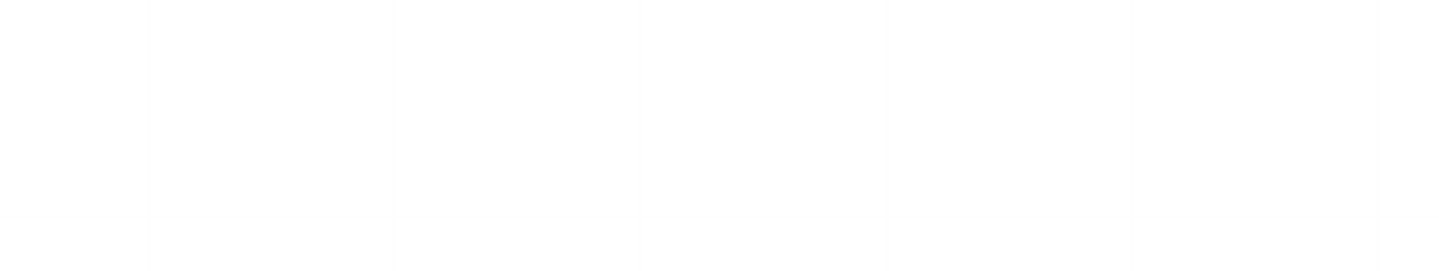 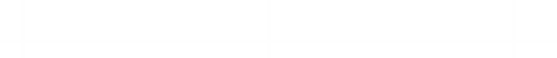 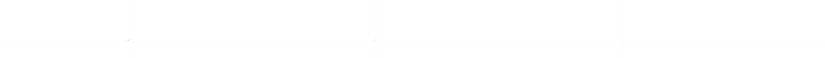 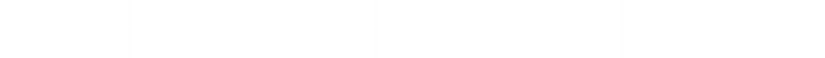 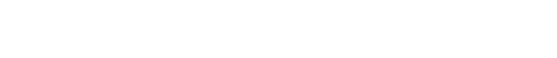 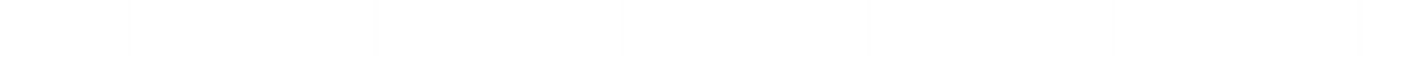 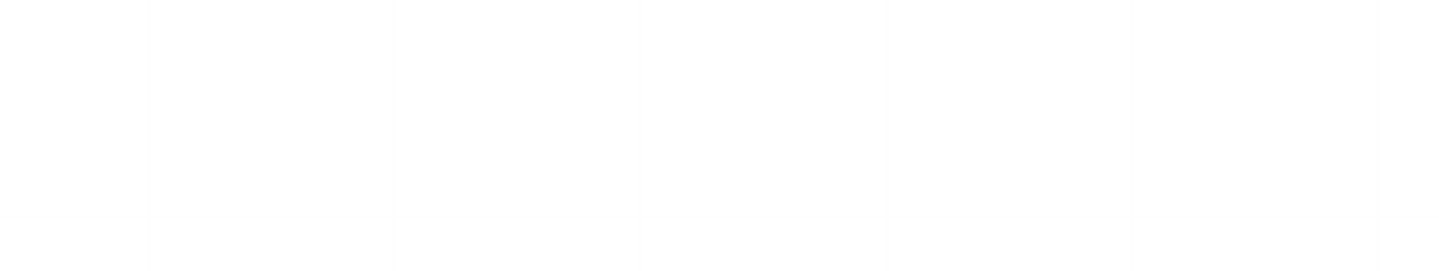 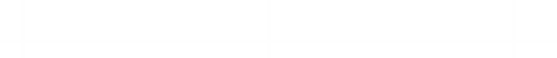 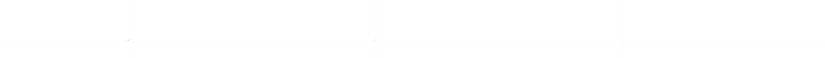 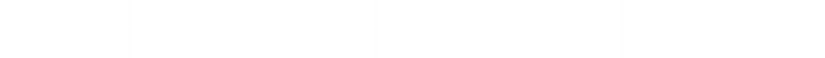 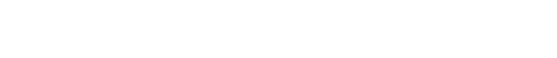 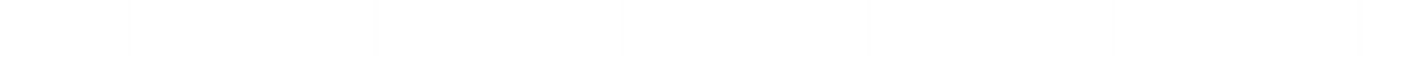   ATENÇÃO: Sua solicitação somente será atendida se acompanhada dos seguintes documentos:Histórico escolar completo atualizado – original ou cópia autenticada.Programas (ementas) das disciplinas autenticados pela instituição de origem, caso não sejam da UFPR.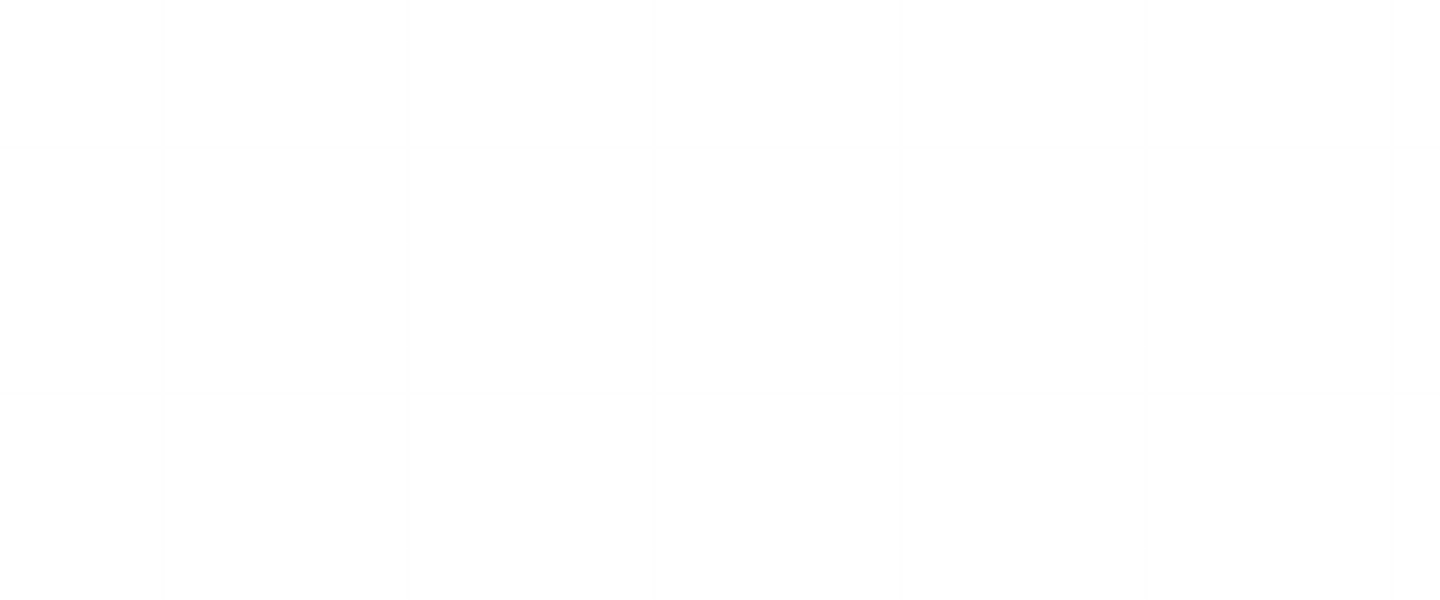 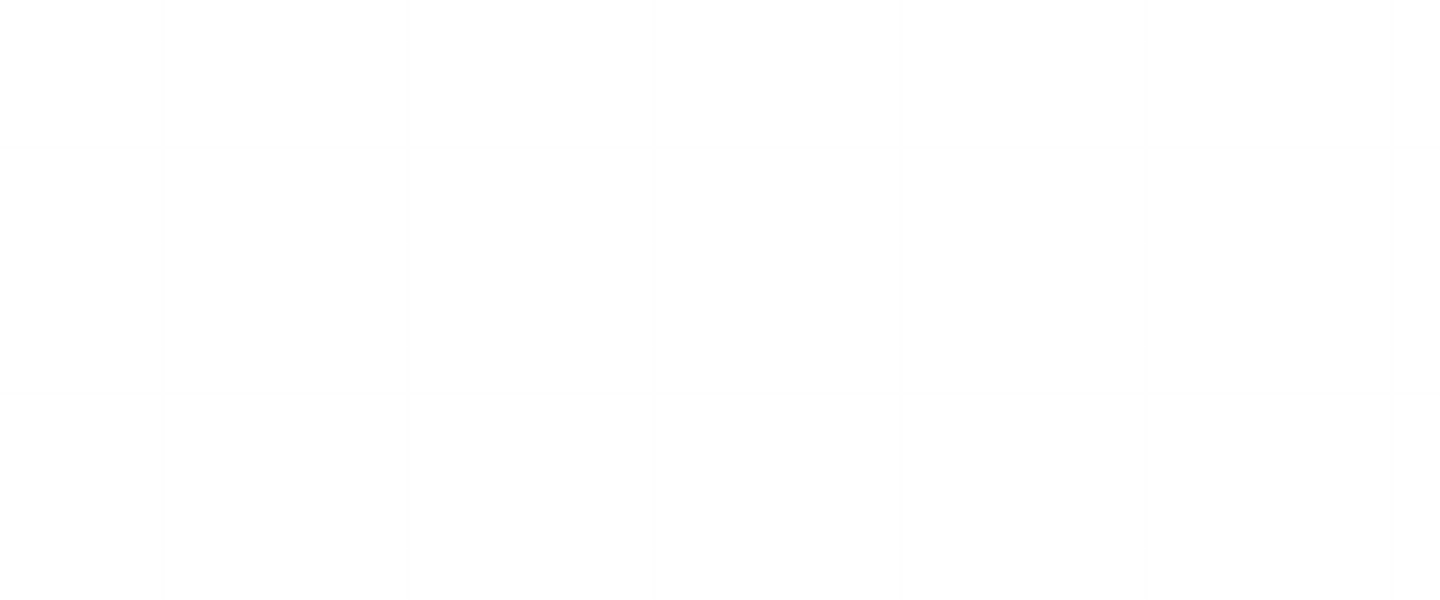 Assinatura do aluno:  	Data: __ / __ / __CAMPO DESTINADO PARA DESPACHOS DA UFPR: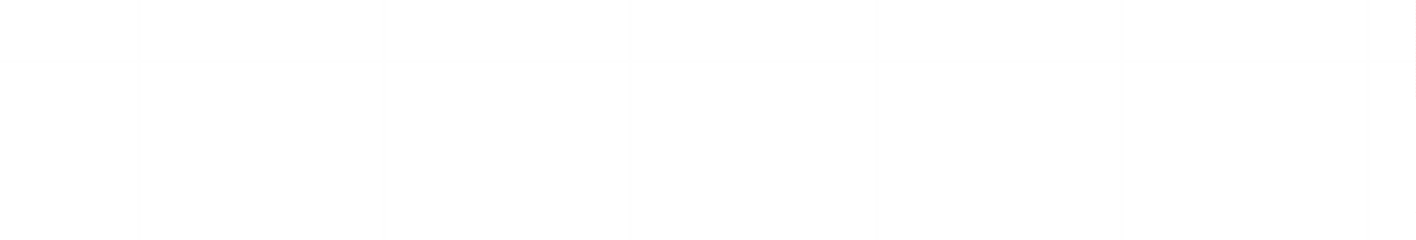 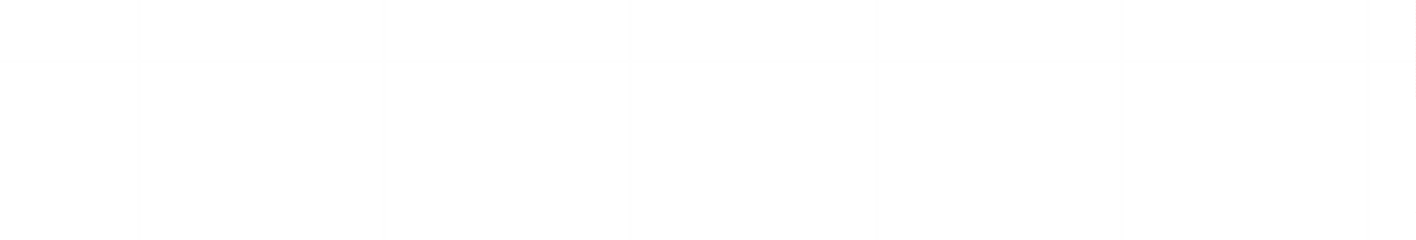 DISCIPLINAS CURSADASDISCIPLINAS CORRESPONDENTES NA UFPR